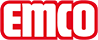 emco BauClean-off system OUTDOORModelOUTDOORFor outdoor useConstruction5/32'’ tuftingPile above substrate100% polyamideSubstrate materialPolyester fleeceBacking materialHeavy coatingPile weight / fibre weight600 g/m²Total weight (g/m²)3200 g/m²Overall height (mm)8 mmCombustion/fire behaviourCfl-s1Slip resistanceDS (EN 13893)CertificatesCE conformity EN 14041 (rolls only)ColoursAnthraciteBrownRedColour fastness to artificial light ISO 105-B02≥7Colour fastness to rubbing ISO 105 X12≥4Colour fastness to water ISO 105 E01≥4Bacterial reduction EHEC ASTM-e214922,4 %Bacterial reduction staphylococcus aureus ASTM-e214917,3 %Bacterial reduction klebsiella pneumoniae ASTM-e21499,8 %Supplied as rolls100 cm wide (incl. border)200 cm wide (incl. border)Supplied as mats60 x 90 cm (incl. border)90 x 150 cm (incl. border)Product characteristicsSoiling and moisture absorptionBrandemcoDimensionsWidth:.........................mLength:.........................mContactemco Bautechnik GmbH · Memeler Straße 30 · D-42781 Haan · Germany · Tel.: +49 (0)21 29/34 75 80 · Telefax: +49 (0)21 29/34 75 810 · E-Mail: sauberlauf@emco.de · www.emco-bau.com